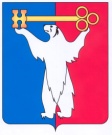 	АДМИНИСТРАЦИЯ ГОРОДА НОРИЛЬСКА КРАСНОЯРСКОГО КРАЯПОСТАНОВЛЕНИЕ                            1 интервал06.08.2015	г.Норильск	№ 413О внесении измененийв постановление Администрации города Норильска от 13.09.2012 № 291В связи с изменением структуры Администрации города Норильска, утвержденной Решением Норильского городского Совета депутатов от 16.12.2014 № 21/4-450, ПОСТАНОВЛЯЮ:1. В наименовании и пункте 1 постановления Администрации города Норильска от 13.09.2012 № 291 «Об утверждении Административного регламента предоставления муниципальной услуги по изменению вида условно разрешенного использования земельного участка и (или) объекта капитального строительства» слово «условно» исключить.2. Внести в Административный регламент предоставления муниципальной услуги по предоставлению разрешения на изменение вида условно разрешенного использования земельного участка и (или) объекта капитального строительства, утвержденный постановлением Администрации города Норильска от 13.09.2012 № 291 (далее – Административный регламент), следующие изменения:2.1. в наименовании и по всему тексту Административного регламента слово «условно» исключить;2.2. в пункте 2.2 Административного регламента слова «Управление архитектуры и градостроительства» заменить словами «Управление по градостроительству и землепользованию»;2.3. в пункте 2.3 Административного регламента и далее по всему тексту Административного регламента слова «Глава Администрации» в соответствующих падежах заменить словами «Руководитель Администрации» в соответствующих падежах;2.4. пункт 2.5 Административного регламента изложить в следующей редакции: «2.5. Срок предоставления муниципальной услуги составляет:- регистрация заявления - в день поступления в Управление заявления в Комиссию по землепользованию и застройке муниципального образования город Норильск (далее - Комиссия);- рассмотрение заявления и приложенных к нему документов в срок не более 3 календарных дней с даты регистрации в Комиссии заявления специалистом отдела планировки и застройки территории;- рассмотрение заявления и приложенных к нему документов Комиссией без проведения публичных слушаний в случае, предусмотренном пунктом 4 Главы 2 Части I Правил землепользования и застройки муниципального образования город Норильск, утвержденных решением Норильского городского Совета депутатов от 10.11.2009 № 22-533, в срок не более 15 календарных дней с даты регистрации в Комиссии заявления;- рассмотрение заявления и приложенных к нему документов на публичных слушаниях в срок не более 45 календарных дней с даты регистрации в Комиссии заявления;- принятие Руководителем Администрации города Норильска решения о предоставлении разрешения на изменение вида разрешенного использования земельного участка и (или) объекта капитального строительства или об отказе в предоставлении такого разрешения, на основании рекомендаций Комиссии в течение трех дней со дня поступления указанных рекомендаций Комиссии;- подготовка и выдача Заявителю копии Распоряжения в случае, когда изменение вида разрешенного использования земельного участка и (или) объекта капитального строительства осуществляется без проведения публичных слушаний - в течение одного месяца с момента подачи заявления в Комиссию.- подготовка и выдача Заявителю копии Распоряжения в случае, когда изменение вида разрешенного использования земельного участка и (или) объекта капитального строительства рассматривается на публичных слушаниях - в течение трех месяцев с момента подачи заявления в Комиссию.»;2.5. абзац 11 пункта 2.6 Административного регламента изложить в следующей редакции:«- Постановление Администрации города Норильска от 20.03.2015 № 1716 «Об утверждении Положения об Управлении по градостроительству и землепользованию Администрации города Норильска».»;2.6. абзац 17 пункта 2.7 Административного регламента  исключить;2.7. пункты 2.15 – 2.15.5 Административного регламента изложить в следующей редакции:«2.15. Требования к удобству и комфорту мест предоставления муниципальной услуги:2.15.1. Центральный вход в здание, в котором располагается Управление, оборудуется информационной конструкцией (вывеской), содержащей наименование Управления.2.15.2. Места ожидания оборудуются стульями. Количество мест ожидания определяется исходя из возможностей для их размещения в здании.2.15.3. Места получения информации, предназначенные для ознакомления с информационными материалами, оборудуются информационными стендами.2.15.4. Место заполнения необходимых документов оборудуется столом и стулом.2.15.5. Здание, в котором располагается Управление, оснащается постом охраны, оборудуется средствами пожаротушения и оказания первой медицинской помощи (аптечки).»;2.8. абзац 6 пункта 2.16 Административного регламента изложить в следующей редакции:«- адрес электронной почты Управления: arhitektura@norilsk-city.ru;»;2.9. пункт 3.1 Административного регламента изложить в следующей редакции:«3.1. Исполнение муниципальной услуги Управлением включает следующие административные процедуры:- прием и регистрация заявления с документами Заявителя;- рассмотрение заявления и документов Заявителя на публичных слушаниях или без проведения публичных слушаний;- принятие Руководителем Администрации города Норильска решения о предоставлении разрешения на изменение вида разрешенного использования земельного участка и (или) объекта капитального строительства или об отказе в предоставлении такого разрешения, на основании рекомендаций Комиссии.»;2.10. в пункте 3.2.2 Административного регламента и далее по всему тексту Административного регламента слова «отдел по землеустройству» в соответствующих падежах заменить словами «отдел планировки и застройки территории» в соответствующих падежах;2.11. в пункте 3.2.3 Административного регламента электронный адрес «arch_norilsk@mail.ru» заменить на «arhitektura@norilsk-city.ru»;2.12. пункт 3.3 Административного регламента изложить в следующей редакции:«3.3. Рассмотрение заявления и документов Заявителя без проведения публичных слушаний или на публичных слушаниях:»;2.13. пункт 3.3.2 Административного регламента изложить в следующей редакции:«3.3.2. Комиссия рассматривает заявления и приложенные к нему документы в случае, предусмотренном пунктом 4 Главы 2 Части I Правил землепользования и застройки муниципального образования город Норильск, утвержденных решением Норильского городского Совета депутатов от 10.11.2009 № 22-533, без проведения публичных слушаний и по результатам рассмотрения осуществляет подготовку рекомендаций о предоставлении разрешения или об отказе в предоставлении такого разрешения с указанием причин принятого решения и направляет их Руководителю Администрации города Норильска в срок не более 15 календарных дней с даты регистрации в Комиссии заявления.»;2.14. пункт 3.3.3 Административного регламента изложить в следующей редакции:«3.3.3. Комиссия рассматривает заявления и приложенные к нему документы на публичных слушаниях в срок не более 45 календарных дней с даты регистрации в Комиссии заявления и по результатам рассмотрения осуществляет подготовку рекомендаций о предоставлении разрешения или об отказе в предоставлении такого разрешения с указанием причин принятого решения и направляет их Руководителю Администрации города Норильска в срок не более 5 календарных дней с даты рассмотрения заявления на публичных слушаниях.»;2.15. пункт 3.4 Административного регламента изложить в следующей редакции:«3.4. Принятие Руководителем Администрации города Норильска решения о предоставлении разрешения на изменение вида разрешенного использования земельного участка и (или) объекта капитального строительства или об отказе в предоставлении такого разрешения, на основании рекомендаций Комиссии:»;2.16. пункт 3.4.1 Административного регламента изложить в следующей редакции:«3.4.1. Основанием для исполнения административной процедуры является рассмотрение заявления Комиссией на публичных слушаниях или без проведения публичных слушаний и направление рекомендаций Комиссии на рассмотрение Руководителю Администрации города Норильска.»;2.17. пункт 3.4.2 Административного регламента изложить в следующей редакции:«3.4.2. Проект Распоряжения подготавливается специалистом отдела планировки и застройки территории в срок не более 5 календарных дней с даты рассмотрения заявления на публичных слушаниях и одновременно с рекомендациями Комиссии направляется Руководителю Администрации города Норильска.Проект Распоряжения подготавливается специалистом отдела планировки и застройки территории в срок не более 15 календарных дней с даты регистрации в Комиссии заявления, в случае рассмотрения заявления Комиссией без проведения публичных слушаний и одновременно с рекомендациями Комиссии направляется Руководителю Администрации города Норильска.»;2.18. пункт 3.6 Административного регламента изложить в следующей редакции: «3.6. Дни и время приема Заявителей по вопросам подачи Заявления и прилагаемых к нему документов в целях получения консультации:понедельник - с 09.30 до 17.30,обеденный перерыв - с 13.00 до 14.00.технические перерывы - с 11.00 до 11.30 и с 15.30 до 16.00.»;2.19. пункт 3.7 Административного регламента изложить в следующей редакции: «3.7. Телефоны Управления:- (3919) 43-70-20, добавочные номера 1318, 1322, 1331 (отдел планировки и застройки территории),- (3919) 43-70-20 (приемная Управления)»;2.20. абзац 4 пункта 3.8 Административного регламента изложить в следующей редакции:«- по электронной почте при поступлении запроса вышеуказанных лиц о получении консультации в электронном виде на электронный адрес: arhitektura@norilsk-city.ru.»;2.21. пункт 5.4 Административного регламента изложить в следующей редакции:«5.4. Основанием для начала процедуры досудебного обжалования в отношении Управления, должностного лица, муниципального служащего, специалиста Управления, является регистрация жалобы, представленной непосредственно Заявителем или его представителем, направленной посредством почтовой связи или по информационным системам общего пользования, а также при личном обращении. Жалоба подается в письменной форме на бумажном носителе, в электронной форме.Жалоба на действия (бездействия) и решения, осуществляемые (принятые) в ходе предоставления муниципальной услуги может быть направлена по почте по адресу: Красноярский край, город Норильск, район Центральный, Ленинский проспект, 23А, через многофункциональный центр, с использованием информационно-телекоммуникационной сети Интернет официального сайта органа, предоставляющего муниципальную услугу, единого портала государственных и муниципальных услуг либо регионального портала государственных и муниципальных услуг, а также может быть принята при личном приеме Заявителя.Жалоба на действия (бездействия) должностного лица Управления (кроме начальника Управления), должностных лиц, муниципальных служащих, специалистов Управления подается начальнику Управления и может быть направлена по почте по адресу: Красноярский край, город Норильск, район Центральный, Ленинский проспект, 23А, на электронный адрес Управления: arhitektura@norilsk-city.ru в сети Интернет, через единый портал государственных и муниципальных услуг и (или) региональный портал государственных и муниципальных услуг, через многофункциональный центр, а также может быть принята при личном приеме Заявителя.Жалоба регистрируется в течение трех календарных дней с момента поступления.».3. Опубликовать настоящее постановление в газете «Заполярная правда» и разместить его на официальном сайте муниципального образования город Норильск.4. Настоящее постановление вступает в силу после его опубликования в газете «Заполярная правда», за исключением пунктов 2.2, 2.5 и 2.10, которые вступают в силу после опубликования настоящего постановления в газете «Заполярная правда» и распространяют свое действие на правоотношения, возникшие с 03.03.2015.И.о. Руководителя Администрации города Норильска	А.П. Митленко